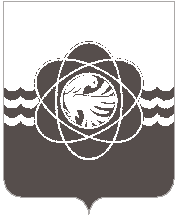 П О С Т А Н О В Л Е Н И Еот  24.07.2017 № 722В соответствии с Порядком принятия решений о разработке муниципальных  программ муниципального образования «город Десногорск» Смоленской области, их формирования и реализации, утвержденным постановлением Администрации муниципального образования «город Десногорск» Смоленской области (далее – Администрация) от 09.12.2014 № 1443, в целях определения эффективности реализации программных мероприятийАдминистрация муниципального образования «город Десногорск» Смоленской области постановляет:1. Внести в Постановление Администрации муниципального образования «город Десногорск» Смоленской области от 31.12.2013 №1221 «Об утверждении муниципальной программы «Развитие образования в муниципальном образовании «город Десногорск» Смоленской области» на 2014-2020 годы (в редакции от 26.05.2014 №660, от 22.07.2014 №900, от 28.07.2014 №928, от 10.12.2014 №1446, от 16.12.2014 №1472, от 24.12.2014 №1524, от30.12.2014 №1542, от 31.12.2014 №1553, от 31.12.2014 №1554, от 02.04.2015 №346, от 23.04.2015 №411, от 20.07.2015 №770, от 26.10.2015 №1183, от 30.11.2015 №1326, от 08.12.2015 №1362, от 25.12.2015 №1456, от 26.02.2016 №184, от 14.03.2016 №217, от 31.03.2016 №319, от 30.06.2016 №698, от 10.08.2016 №836, от 21.09.2016 №997, от 30.11.2016 №1288, от 29.12.2016 №1395, от 28.02.2017 №189, от 25.04.2017 №383, от 31.05.2017 №508, от 30.06.2017 №621) в муниципальную программу «Развитие образования в муниципальном образовании «город Десногорск» Смоленской области» на 2014-2020 годы следующие изменения:В Паспорте муниципальной программы раздел «Объемы ассигнований муниципальной программы (по годам реализации и в разрезе источников финансирования)» изложить в новой редакции:«Общий объем финансирования Программы составляет 1 936 096,2тыс. рублей, средства областного бюджета 1 239 788,2тыс. рублей, в том числе:По годам реализации:- 2014 год –273 928,1 тыс. рублей, средства областного бюджета 178 299,6тыс. рублей;- 2015 год – 281 079,8 тыс. рублей, средства областного бюджета 176 293,1 тыс. рублей;- 2016 год – 291 785,8 тыс. рублей, средства областного бюджета 178 317,6 тыс. рублей;- 2017 год – 281 471,9тыс. рублей, средства областного бюджета 183 350,3тыс. рублей;- 2018 год – 267 502,2 тыс. рублей, средства областного бюджета 174 509,2 тыс. рублей;- 2019 год -270 164,2 тыс. рублей, средства областного бюджета 174 509,2 тыс. рублей;- 2020 год – 270 164,2 тыс. рублей, средства областного бюджета 174 509,2 тыс. рублей.Объем финансирования Программы подлежит ежегодному уточнению».1.2. Раздел 4. Обоснование ресурсного обеспечения муниципальной Программы изложить в новой редакции:«Ресурсное обеспечение реализации Программы осуществляется из средств областного, местного и федерального бюджетов.Общий объем финансирования Программы составляет 1 936 096,2 тыс. рублей, средства областного бюджета 1 239 788,2тыс. рублей, в том числе:По годам реализации:- 2014 год –273 928,1 тыс. рублей, средства областного бюджета 178 299,6тыс. рублей;- 2015 год – 281 079,8 тыс. рублей, средства областного бюджета 176 293,1 тыс. рублей;- 2016 год – 291 785,8 тыс. рублей, средства областного бюджета 178 317,6 тыс. рублей;- 2017 год – 281 471,9 тыс. рублей, средства областного бюджета 183 350,3 тыс. рублей;- 2018 год – 267 502,2 тыс. рублей, средства областного бюджета 174 509,2 тыс. рублей;- 2019 год -270 164,2 тыс. рублей, средства областного бюджета 174 509,2 тыс. рублей;- 2020 год – 270 164,2 тыс. рублей, средства областного бюджета 174 509,2 тыс. рублей.Объем финансирования Программы подлежит ежегодному уточнению».1.3. В Паспорте подпрограммы 1 муниципальной программы «Развитие дошкольного образования» раздел «Объемы ассигнований подпрограммы(по годам реализации и в разрезе источников финансирования)» изложить в новой редакции:«Общий объём финансирования подпрограммы составляет 846 042,4 тыс. рублей, средства областного бюджета 425 106,1 тыс. рублей, в том числе по годам реализации:2014г- 120 816,8тыс. рублей, средства областного бюджета 68 786,4 тыс. рублей;2015г-121 538,2тыс. рублей, средства областного бюджета 60 304,0 тыс. рублей;2016г.- 123 380,4тыс. рублей, средства областного бюджета 59 846,1  тыс. рублей;2017 г. – 123 859,8 тыс. рублей, средства областного бюджета 61 707,0  тыс. рублей;2018 г. – 117 482,4 тыс. рублей, средства областного бюджета 58 154,2  тыс. рублей;2019 г. – 119 482,4 тыс. рублей, средства областного бюджета 58 154,2  тыс. рублей;2020 г. – 119 482,4 тыс. рублей, средства областного бюджета 58 154,2  тыс. рублей.Объем финансирования подпрограммы подлежит ежегодному уточнению».1.4. Раздел 4. Обоснование ресурсного обеспечения подпрограммы 1 муниципальной Программы изложить в новой редакции:«Ресурсное обеспечение реализации основных мероприятий подпрограммы 1 муниципальной Программы осуществляется из средств областного и местного бюджетов.Общий объём финансирования подпрограммы составляет 846 042,4 тыс. рублей, средства областного бюджета 425 106,1 тыс. рублей, в том числе по годам реализации:2014г- 120 816,8тыс. рублей, средства областного бюджета 68 786,4 тыс. рублей;2015г-121 538,2тыс. рублей, средства областного бюджета 60 304,0 тыс. рублей;2016г.- 123 380,4тыс. рублей, средства областного бюджета 59 846,1  тыс. рублей;2017 г. – 123 859,8 тыс. рублей, средства областного бюджета 61 707,0  тыс. рублей;2018 г. – 117 482,4 тыс. рублей, средства областного бюджета 58 154,2  тыс. рублей;2019 г. – 119 482,4 тыс. рублей, средства областного бюджета 58 154,2  тыс. рублей;2020 г. – 119 482,4 тыс. рублей, средства областного бюджета 58 154,2  тыс. рублей.Объем финансирования подпрограммы подлежит ежегодному уточнению».1.5. В Паспорте подпрограммы 2 «Развитие общего образования» раздел: «Объемы ассигнований подпрограммы (по годам реализации и в разрезе источников финансирования)» изложить в новой редакции:«Общий объем финансирования подпрограммы 2 составляет 841 986,0 тыс. рублей, в том числе:- средства областного бюджета – 691 779,2 тыс. рублей;По годам реализации:- 2014 год –115 900,2тыс. рублей, средства областного бюджета 94 921,8тыс. рублей;- 2015 год – 117 139,5тыс. рублей, средства областного бюджета 98 096,4 тыс. рублей;- 2016 год – 123 258,5тыс. рублей, средства областного бюджета 98 660,8 тыс. рублей;- 2017 год– 126 203,7 тыс. рублей,  средства областного бюджета 103 340,2 тыс. рублей;- 2018 год – 119 386,7 тыс. рублей,  средства областного бюджета 98 920,0 тыс. рублей;- 2019 год – 120 048,7 тыс. рублей,  средства областного бюджета 98 920,0 тыс. рублей;2020 годы – 120 048,7 тыс. рублей,  средства областного бюджета 98 920,0 тыс. рублей.Объем финансирования подпрограммы подлежит ежегодному уточнению».1.6. Раздел 4. Обоснование ресурсного обеспечения подпрограммы 2 муниципальной Программы изложить в новой редакции:«Ресурсное обеспечение реализации основных мероприятий подпрограммы 2 осуществляется из средств местного и областного бюджетов. Общий объем финансирования подпрограммы 2 составляет 841 986,0 тыс. рублей, в том числе:- средства областного бюджета – 691 779,2 тыс. рублей;По годам реализации:- 2014 год –115 900,2тыс. рублей, средства областного бюджета 94 921,8тыс. рублей;- 2015 год – 117 139,5тыс. рублей, средства областного бюджета 98 096,4 тыс. рублей;- 2016 год – 123 258,5тыс. рублей, средства областного бюджета 98 660,8 тыс. рублей;- 2017 год– 126 203,7 тыс. рублей,  средства областного бюджета 103 340,2 тыс. рублей;- 2018 год – 119 386,7 тыс. рублей,  средства областного бюджета 98 920,0 тыс. рублей;- 2019 год – 120 048,7 тыс. рублей,  средства областного бюджета 98 920,0 тыс. рублей;2020 годы – 120 048,7 тыс. рублей,  средства областного бюджета 98 920,0 тыс. рублей.Объем финансирования подпрограммы подлежит ежегодному уточнению».1.7. План реализации муниципальной программы «Развитие образования в муниципальном образовании «город Десногорск» Смоленской области» на 2014-2020 годы изложить в новой редакции (Приложение №2 к муниципальной программе «Развитие образования в муниципальном образовании «город Десногорск» Смоленской области» на 2014-2020 годы).2. Отделу информационных технологий и связи с общественностью (Н.В. Барханоева) разместить настоящее постановление на сайте Администрации муниципального образования «город Десногорск» Смоленской области.Глава муниципального образования«город Десногорск» Смоленской области				А.Н. ШубинО внесении изменений в Постановление Администрации от 31.12.2013 №1221 «Об утверждении муниципальной программы «Развитие образования в муниципальном образовании «город Десногорск» Смоленской области» на 2014-2020 годы 